30 DAY CORRECTIVE ACTION PLAN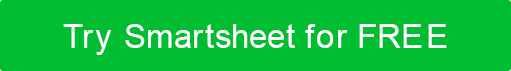 GOAL     The ideal outcome of the problem being addressed.GOAL     The ideal outcome of the problem being addressed.GOAL     The ideal outcome of the problem being addressed.GOAL     The ideal outcome of the problem being addressed.Step 1Step 1ACTION ITEMS     The steps required to reach the goal.ACTION ITEMS     The steps required to reach the goal.ACTION ITEMS     The steps required to reach the goal.ACTION ITEMS     The steps required to reach the goal.Step 2Step 2RESOURCES     Anything needed to assist with reaching the goal.RESOURCES     Anything needed to assist with reaching the goal.RESOURCES     Anything needed to assist with reaching the goal.RESOURCES     Anything needed to assist with reaching the goal.Step 3Step 3SCHEDULE     The check-in points with employee.SCHEDULE     The check-in points with employee.SCHEDULE     The check-in points with employee.SCHEDULE     The check-in points with employee.Step 4Step 4Wk 1Wk 4Wk 2Wk 5Wk 3Wk 6OUTCOME     The final result.OUTCOME     The final result.OUTCOME     The final result.OUTCOME     The final result.Step 5Step 5PREPARER NAMEPREPARER NAMESIGNATURESIGNATURESIGNATUREDATEEMPLOYEE NAMEEMPLOYEE NAMESIGNATURESIGNATURESIGNATUREDATEDISCLAIMERAny articles, templates, or information provided by Smartsheet on the website are for reference only. While we strive to keep the information up to date and correct, we make no representations or warranties of any kind, express or implied, about the completeness, accuracy, reliability, suitability, or availability with respect to the website or the information, articles, templates, or related graphics contained on the website. Any reliance you place on such information is therefore strictly at your own risk.